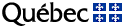 chapitre A-3.001

LOI SUR LES ACCIDENTS DU TRAVAIL ET LES MALADIES PROFESSIONNELLESCHAPITRE I 
OBJET, INTERPRÉTATION ET APPLICATIONSECTION I 
OBJET1. La présente loi a pour objet la réparation des lésions professionnelles et des conséquences qu'elles entraînent pour les bénéficiaires.Le processus de réparation des lésions professionnelles comprend la fourniture des soins nécessaires à la consolidation d'une lésion, la réadaptation physique, sociale et professionnelle du travailleur victime d'une lésion, le paiement d'indemnités de remplacement du revenu, d'indemnités pour préjudice corporel et, le cas échéant, d'indemnités de décès.La présente loi confère en outre, dans les limites prévues au chapitre VII, le droit au retour au travail du travailleur victime d'une lésion professionnelle.1985, c. 6, a. 1; 1999, c. 40, a. 4.***PERSONNES CONSIDÉRÉES À L'EMPLOI DU GOUVERNEMENT OU QUI PARTICIPENT À DES ACTIVITÉS DE SÉCURITÉ CIVILE11. Est considéré un travailleur à l'emploi du gouvernement: 1° la personne, autre qu'un enfant visé dans le paragraphe 3°, qui exécute des travaux compensatoires en vertu du Code de procédure pénale (chapitre C-25.1); 2° la personne qui exécute des heures de service communautaire dans le cadre d'une ordonnance de probation ou d'une ordonnance de sursis; 3° l'enfant qui exécute un travail, rend service à la collectivité ou agit comme apprenti, qu'il soit rémunéré ou non, dans le cadre de mesures volontaires prises en vertu de la Loi sur la protection de la jeunesse (chapitre P-34.1) ou de mesures de rechange prises en vertu de la Loi sur les jeunes contrevenants (Lois révisées du Canada (1985), chapitre Y-1) ou en exécution d'une décision rendue par la Cour du Québec en vertu de l'une de ces lois ou du Code de procédure pénale; 4° une personne qui exécute un travail dans le cadre d'une mesure ou d'un programme établi en application du titre I de la Loi sur l'aide aux personnes et aux familles (chapitre A-13.1.1) ou dans le cadre du Programme alternative jeunesse ou d'un programme spécifique établis en application des chapitres III et IV du titre II de cette loi, sauf si ce travail est exécuté dans le cadre d'une mesure ou d'un programme de subvention salariale sous la responsabilité du ministre de l'Emploi et de la Solidarité sociale.1985, c. 6, a. 11; 1988, c. 21, a. 66; 1987, c. 19, a. 13; 1988, c. 51, a. 93; 1990, c. 4, a. 34; 1991, c. 43, a. 22; 1998, c. 28, a. 12; 1998, c. 36, a. 162; 2001, c. 44, a. 25; 2005, c. 15, a. 137.© Éditeur officiel du Québec À jour au 1er septembre 2014 
Ce document a valeur officielle. 